D23/0830085	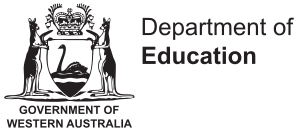 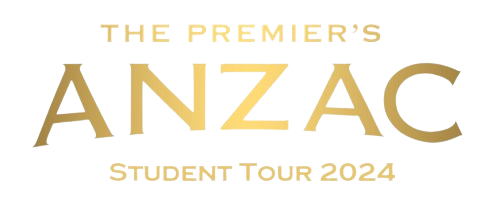 Student Application Package2024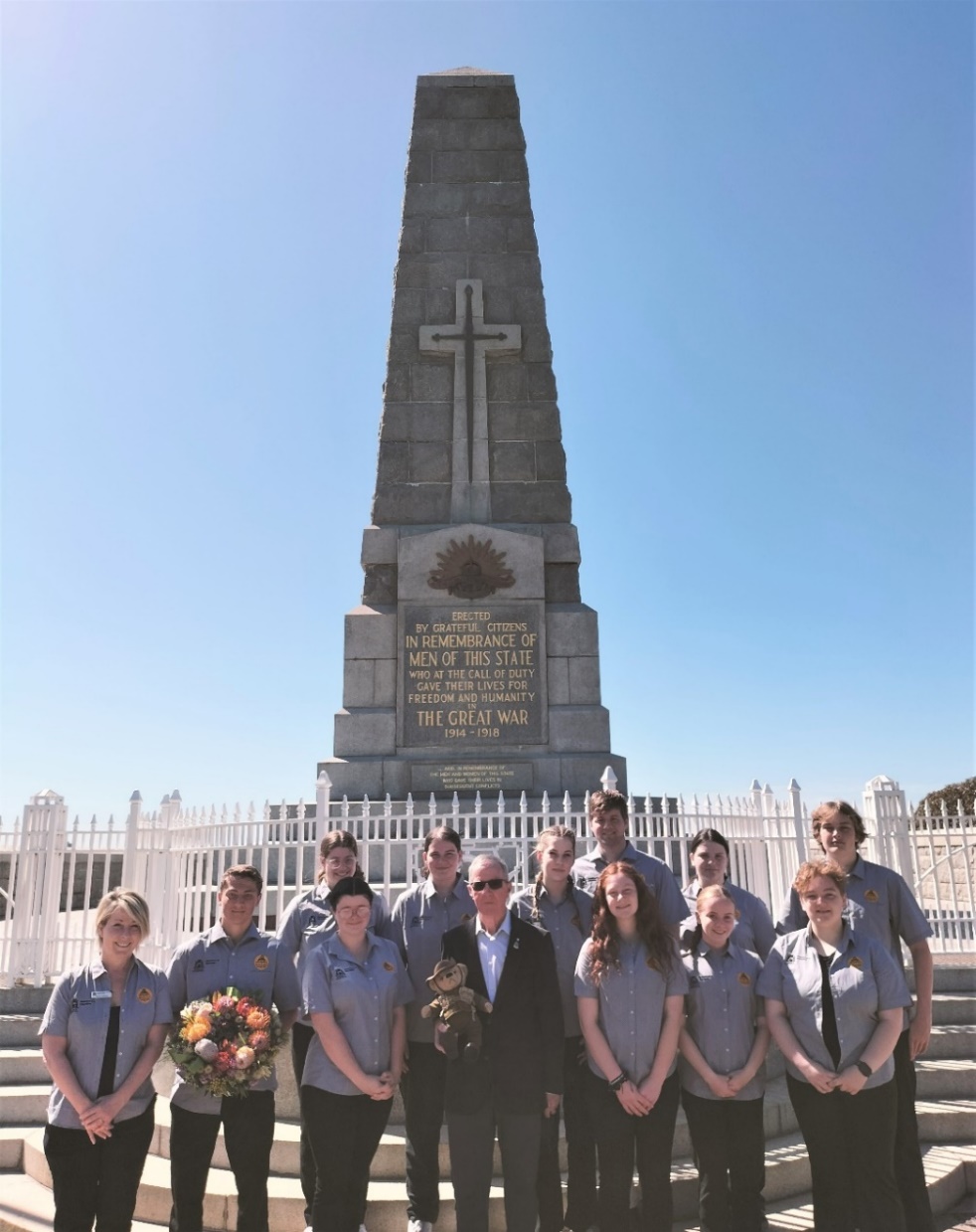 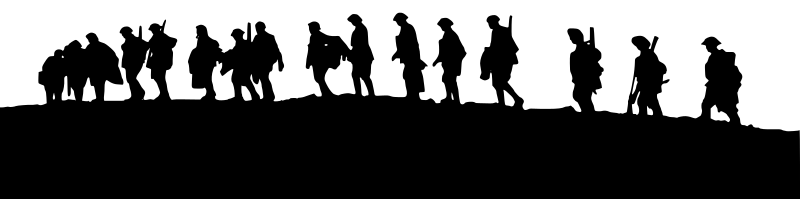 The 2024 Premier’s Anzac Student TourThe Premier’s Anzac Student Tour invites you to become an ambassador and represent Western Australia on a commemorative overseas study tour.In 2024, the Premier’s Anzac Student tour will travel to Singapore to commemorate the 82nd anniversary of the fall of Singapore and 106 years since the signing of the Armistice.Over 993,000 Australians served in the armed forces during World War II. Of those, 27,073 were killed in action or died, 23,477 were wounded, and 30,560 were taken as prisoners of war by other nations. Of those taken prisoner, 8,296 died while in captivity. Remembrance in the broader context acknowledges men and women of the Commonwealth forces       who died in all wars.The tour will visit important historical sites including Changi Chapel and Museum, Kranji War Cemetery and Fort Canning.Applications close at 5.00 pm on Friday 11 August 2023.Tour detailsTen students will be selected to participate in this historical commemorative study tour to Singapore from Friday 5 April to Monday 15 April 2024. Selected students  will be accompanied by 3 adult supervisors.The Western Australian Government will meet the cost of international airfares, official clothing, accommodation, and the group’s meals when travelling. Parents will be responsible for meeting passport and visa expenses, travel insurance, immunisations and personal expenses.EligibilityTo be eligible you must be a Western Australian student currently enrolled in Years 8 to 11 and display:a genuine interest in the Anzac experiencean appreciation of the study of historyexcellent interpersonal skills and self-confidencea willingness to share your experiences (if selected) in your school and local community.You will demonstrate an understanding of some of the positive values exhibited in times of war, the lessons of war for the current generation, and the importance of international peacekeeping processes and non-violent means of resolving conflict.Competition processStudents may prepare individual responses as a class assessment task or as a personal project outside any assessment schedule.To be eligible, all entrants require a nominating teacher and principal endorsement to attest to their suitability to represent their schools, communities, and the State as youth ambassadors on the 2024 Premier’s Anzac Student Tour.Schools may conduct their own selection process and can nominate up to three students in each of the two categories: Years 8 and 9, Year 10 and 11. All entries should be received no later than 5.00 pm on Friday, 11 August 2023.Shortlisted applicants will progress to a State final where they will discuss their understanding of the Anzac legacy, and their capacity to act as youth ambassadors for Western Australia. Ten students will be selected to participate in the tour.How to applyThere are 2 parts to the application:PART 1: Written response PART 2: Completion of application form -----------------------------------------------------------------------------------------------------------------------------------------PART 1: Written response Prepare and submit a written response of no more than 1000 words to the following topic:By exploring a selected Western Australian individual, community group or organisation explain how they demonstrate the values and actions of the Anzac spirit and the impact this has had on society?Please noteEntries should:be presented in a suitable form, or combination of forms, such as an article,  essay, letter, speech, or short story of no more than 1000 words (excluding the bibliography)demonstrate historical understandingbe clearly related to the 2024 topicbe clearly expressed and logically structuredinclude an accurate bibliography acknowledging references made (ensuring a variety of resource types are used – not just those found online) be original and not use the words or ideas of other people without acknowledgementuse Arial 11 fontbe saved as a PDFbe submitted no later than 5.00 pm on Friday, 11 August 2023 by email anzactour@education.wa.edu.auPossible topics (Note: You are not restricted to these)RSLWA and Sub-branches Australian War Widows (WA) Inc Humanitarian, resistance and peace movements in Western Australia Red Cross WAWestern Australian filmmakers, journalistsCadets, ScoutsFundraising groupsAustralian Defence Force activated during natural disasters Country Women’s Association of WAEx-service men and women who initiate projectsCommunity activism or advocacyPrograms supported by Department of Veterans’ AffairsPrograms supported by State Government WALegacy WA	To assist with your written response, refer to the 2024 competition rubric provided on page 7.PART 2: Completion of application form Complete all sections of the form.To assist with the completion of part 2, refer to the 2024 application form rubric provided on page 7.Student application formPlease type all sections, then print, sign, scan and email to: anzactour@education.wa.edu.au2024 Competition rubricApplication submissionAll entries should be received by the Tour Coordinator no later than 5 pm Friday, 11 August 2023.Late applications will not be accepted. E: anzactour@education.wa.edu.auImportant dates11 August 2023		Applications close22-26 August 2023		Selection panels shortlist State finalists19 September 2023		State finalists announced6 October 2023		State final group discussion11 November 2023		Announcement of the 10 successful students7 March - 9 March 2024	Pre-tour briefing5 April - 15 April 2024		TourEnquiries and informationKaren LamondE: anzactour@education.wa.edu.au W:https://www.education.wa.edu.au/premiers-anzac-student-tourT: 9402 6123Premier’s Anzac Student Tour CoordinatorSecondary Schools, District Hight Schools & Post-School PathwaysStatewide Services Centre 33 Giles AvenuePADBURY WA 6025Personal detailsPersonal detailsPersonal detailsPersonal detailsFirst NameLast namePreferred namePreferred pronouns he/him    she/her    they/them he/him    she/her    they/them he/him    she/her    they/themAboriginal or Torres Strait Islander yes    no yes    no yes    noHome addressSuburb/townPostcodeHome phone numberMobile phone numberPersonal email Year group in 2023 Year 8    Year 9    Year 10    Year 11 Year 8    Year 9    Year 10    Year 11 Year 8    Year 9    Year 10    Year 11Citizenship Australian citizen      permanent resident     temporary visa Australian citizen      permanent resident     temporary visa Australian citizen      permanent resident     temporary visaCurrent passport yes    noNOTE: Students selected for 2024 Premier’s Anzac Student Tour who do not currently hold a valid passport will      need to submit a passport application. yes    noNOTE: Students selected for 2024 Premier’s Anzac Student Tour who do not currently hold a valid passport will      need to submit a passport application. yes    noNOTE: Students selected for 2024 Premier’s Anzac Student Tour who do not currently hold a valid passport will      need to submit a passport application.School detailsSchool detailsSchool detailsSchool detailsSchool detailsSchool you attend in 2023School you will attend in 2024Current school addressSuburb/TownPostcodeTelephoneNominating teacherEmailNominating principalEmailWrite a short statement that accurately describes you to the selection panel.Applicants are advised to confine responses to the space provided.Why should you be selected to join the 2024 Premier’s Anzac Student Tour?Applicants are advised to confine responses to the space provided.Have you previously travelled or studied away from home within the past five years? If yes, please indicate where, when, for how long, and any lessons learned.  Applicants are advised to confine responses to the space provided.Student declarationStudent declarationI declare that the information provided is a true and accurate account and my written entry is my original work with no more than general guidance provided by others.I declare that the information provided is a true and accurate account and my written entry is my original work with no more than general guidance provided by others.Full nameSignatureDatePrincipal (or delegate) declarationPrincipal (or delegate) declarationI support the entry of the above-named student as a suitable nominee for the 2024 Premier’s Anzac Student Tour as an ambassador for Western Australia.I support the entry of the above-named student as a suitable nominee for the 2024 Premier’s Anzac Student Tour as an ambassador for Western Australia.Full namePositionSignatureDateParent/Guardian declarationParent/Guardian declarationI give permission for my son/daughter ___________________________  to participate in the 2024 Premier’s Anzac Student Tour competition and, if selected, to travel on an interstate and overseas study tour in April 2024.I give permission for my son/daughter ___________________________  to participate in the 2024 Premier’s Anzac Student Tour competition and, if selected, to travel on an interstate and overseas study tour in April 2024.Full nameRelationship to studentSignatureDatePart A
Written responseExcellentachievementHighachievementSatisfactory achievementHistorical knowledge and understanding demonstrated in response to the 2024 topicExcellent use of relevant historical knowledge and understanding in response to the 2024 topic. Clearly articulates the impact of the selected example on society.Good use of some relevant historical knowledge and understanding in response to the 2024 topic. Includes a discussion of the impact of the selected example on society.Some examples of historical knowledge and understanding are evident in response to the 2024 topic. Includes a limited discussion of the impact of the selected example on society.Historical knowledge and understanding demonstrated in response to the 2024 topicComplex development of ideas and researched detail of a WA example that is relevant and has a clear connection to the Anzac Spirit.   Well-developed ideas with researched detail of a WA example that is relevant and has some connection to the Anzac Spirit.  Includes researched detail of a WA example that has some relevance and connection to the Anzac Spirit.   Use of written communication form (article, essay, letter, short story, speech) Sophisticated use of subject specific vocabulary throughout. Language conventions, spelling and grammar are accurate and appropriate to the form chosen.Subject specific vocabulary used throughout. Language conventions, spelling and grammar are mostly accurate and appropriate to the form chosen.Some subject specific vocabulary used throughout. Language conventions, spelling and grammar are sometimes accurate and appropriate to the form chosen.Use of primary and secondary sourcesEvidence of a wide range of primary and secondary sources used to explore the 2024 topic.Evidence of primary and secondary sources used to explore the 2024 topic.Evidence of primary and secondary sources used in response to the 2024 topic.Bibliography Acknowledgement of referencesAccurate bibliography and references throughout.Accurate bibliography and references acknowledged.Bibliography included and references acknowledged.Part B
Application formExcellentachievementHighachievementSatisfactory achievementGenuine interest in the Anzac experienceStrong examples that demonstrate a genuine interest in the Anzac experience.Suitable examples that show genuine interest in the Anzac experience.Some examples showing interest in the Anzac experience.Capacity to act as youth ambassadorHigh awareness of own skills and attributes.Awareness of own skills and attributes.Includes some awareness of skills and attributes.